Town of Richford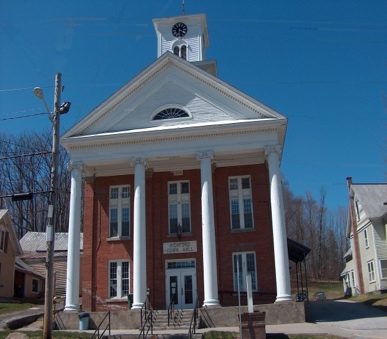 Selectboard PO Box 236, 94 Main St. Richford, VT   05476Tel. 802-848-7751   Fax 802-848-7752Selectboard Meeting Monday March 6, 20236 PMAgendaCall Meeting to Order Executive Session for Personnel Adjourn